Zarządzenie Nr 2/2023Dyrektora Żłobka Samorządowego w Leskuz dnia 19.01.2023 roku w sprawie wprowadzenia regulaminu funkcjonowania, obsługi i eksploatacji monitoringu wizyjnegoNa podstawie art. 5 ust. 2 oraz 24 ust. 2 Rozporządzenia Parlamentu Europejskiego i Rady (UE) 2016/679 z dnia 27 kwietnia 2016 r. w sprawie ochrony osób fizycznych w związku z przetwarzaniem danych osobowych i w sprawie swobodnego przepływu takich danych oraz uchylenia dyrektywy 95/46/WE (ogólne rozporządzenie o ochronie danych) (Dz. U. UE. L. z 2016 r. Nr 119, str. 1 ze zm.)zarządzam, co następuje:§1Ustanowienie RegulaminuWprowadza się Regulamin funkcjonowania, obsługi i eksploatacji monitoringu wizyjnego stanowiący załącznik nr 1 do Zarządzenia.§2Test równowagiTest równowagi, wykonany w fazie projektowania systemu monitoringu wizyjnego, stanowi załącznik nr 2 do Zarządzenia.§3Wejście w życie ZarządzeniaZarządzenie wchodzi w życie z dniem podjęcia.Załącznik nr 1 do zarządzenia nr 2/2023 
Dyrektora Żłobka Samorządowego w Lesku 
z dnia 19.01. 2023 rokuREGULAMIN funkcjonowania, obsługi i eksploatacji gminnego systemu monitoringu wizyjnego§1Zakres stosowania RegulaminuRegulamin określa prawne i organizacyjne zasady funkcjonowania gminnego systemu monitoringu wizyjnego zwanego dalej „monitoringiem”, dla których Administratorem jest Żłobek Samorządowy w Lesku z siedzibą przy ul. Smolki 9, 38-600 Lesko, tj. w szczególności: podstawy prawne monitoringu wizyjnego,cele i zakres monitoringu wizyjnego,reguły zarządzania monitoringiem wizyjnym, w tym zabezpieczenia urządzeń i nagrań,procedurę kontroli sprzętu,zasady dostępu do nagrań i urządzeń rejestrujących obraz,zasady realizacji praw i ochrony wolności osób fizycznych, wynikających z obowiązujących przepisów o ochronie danych osobowych, ze szczególnym uwzględnieniem przepisów Rozporządzenia Parlamentu Europejskiego i Rady (UE) 2016/679 z dnia 27 kwietnia 2016 r. w sprawie ochrony osób fizycznych w związku z przetwarzaniem danych osobowych i w sprawie swobodnego przepływu takich danych oraz uchylenia dyrektywy 95/46/WE (ogólne rozporządzenie o ochronie danych),szczegółowy tryb uruchomienia systemu monitoringu wizyjnego.Monitoring stanowi własność Żłobka Samorządowego w Lesku.§2Podstawy prawne funkcjonowania RegulaminuPodstawą prawną wprowadzenia i funkcjonowania monitoringu wizyjnego są:przepisy Ogólnego rozporządzenia o ochronie danych (art. 5 ust. 2 i art. 24 ust. 2),przepisy Ustawy z dnia 26 czerwca 1974 r. – Kodeks pracy (art. 222).§3DefinicjePojęcia wykorzystane w Regulaminie oznaczają:Regulamin - Regulamin monitoringu wizyjnego w Żłobku Samorządowym w Lesku.Żłobek lub Administrator – Żłobek Samorządowy w Lesku z siedziba przy ul. Smolki 9, 
38-600 Lesko.Dyrektor – Dyrektor Żłobka Samorządowego w Lesku albo inny pracownik, umocowany przez niego do zastępowania go w czasie nieobecności. Ogólne rozporządzenie o ochronie danych, RODO - Rozporządzenie Parlamentu Europejskiego i Rady (UE) 2016/679 z dnia 27 kwietnia 2016 r. w sprawie ochrony osób fizycznych w związku z przetwarzaniem danych osobowych i w sprawie swobodnego przepływu takich danych oraz uchylenia dyrektywy 95/46/WE (ogólne rozporządzenie o ochronie danych).Monitoring wizyjny, monitoring - całokształt infrastruktury służącej do rejestrowania obrazu (wizji), w tym kamery CCTV, komputery i inne urządzenia wraz z oprogramowaniem służącym do zarządzania urządzeniami rejestrującymi obraz w rozdzielczości umożliwiającej identyfikację osób fizycznych oraz danymi zgromadzonymi przez te urządzenia na nośnikach fizycznych i wirtualnych.Inspektor ochrony danych - osoba, o której mowa w art. 37-39 Ogólnego rozporządzenia o ochronie danych, wyznaczona przez Dyrektora w drodze zarządzenia i zgłoszona do wiadomości Prezesa Urzędu Ochrony Danych Osobowych w trybie przepisów rozdziału 2 Ustawy z dnia 10 maja 2018 r. o ochronie danych osobowych.§4Cel i zakres stosowania monitoringu wizyjnegoCelem instalacji monitoringu wizyjnego w Żłobku jest zapewnienie bezpieczeństwa pracowników oraz ochrony mienia.Cele monitoringu osiągane są poprzez następujące działania:zwiększenie subiektywnego poczucia bezpieczeństwa pracowników;ograniczenie zachowań niepożądanych, destrukcyjnych, zagrażających zdrowiu i bezpieczeństwu pracowników;ustalanie sprawców zachowań sprzecznych z obowiązującym prawem lub zasadami współżycia społecznego, celem podjęcia działań interwencyjnych i dyscyplinarnych.Monitoring wizyjny przetwarza dane osobowe wyłącznie w celach, o których mowa w ust. 1 niniejszego paragrafu.§5Infrastruktura monitoringu wizyjnegoSystem monitoringu wizyjnego obejmuje w szczególności:Kamery:a. zewnętrzna 1 szt. Model: DS-2CD2625FWD-125, 2,8-12mm  HIKVISIONb. wewnętrzne 3 szt. Model: DS-2CD2023GO-I   HIKVISIONurządzenie rejestrujące i zapisujące obraz (wizję) na nośniku fizycznym (dysk twardy);laptop pozwalający na bezpośredni podgląd rejestrowanych zdarzeń oraz podgląd zapisów z kamer;okablowanie, przełączniki sieciowe (switch'e) i oprogramowanie;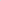 stanowisko odbierające obraz z kamer i rejestratora.Żłobek Samorządowy w Lesku posiada monitoring składający się z 4 kamer, który monitoruje budynek Żłobka w następujący sposób:Kamera zewnętrzna zamontowana na zewnątrz budynku monitorująca główne wejście do ŻłobkaKamera wewnętrzna zamontowana w holu nr 1 monitorująca korytarz główny z perspektywy wejścia do Sali;Kamera wewnętrzna zamontowana w holu nr 2 monitorująca korytarz główny z perspektywy wejścia do części socjalnej;Kamera wewnętrzna zamontowana na zapleczu monitorująca zaplecze kuchni oraz wejście boczne do budynku Żłobka.Obsługę informatyczną systemu sprawuje pracownik na stanowisku ds. obsługi informatycznej, który na podstawie upoważnienia Dyrektora Żłobka Samorządowego w Lesku, ma dostęp do:bezpośredniego podglądu obrazów z kamer i rejestratorów;urządzeń rejestrujących i zapisujących obraz;zapisów z kamer.Do zapoznania się z zapisami z kamer i rejestratorów z monitoringu w Żłobku upoważnieni są:Dyrektor Żłobka Samorządowego w Lesku;pracownik ds. obsługi informatycznej;Inspektor Ochrony Danych;inne osoby i podmioty po uzyskaniu pisemnej zgody Dyrektora Żłobka Samorządowego w Lesku, wydanej za zasadach określonych w Regulaminie.§6Zasady rejestracji obrazu i przechowywania nagrańCentrum monitoringu mieści się w budynku Żłobka.Monitoring funkcjonuje całodobowo przez cały rok kalendarzowy i rejestruje obraz w czasie rzeczywistym.Rejestracji i zapisowi na nośniku danych, podlega tylko obraz (wizja) z kamer systemu monitoringu wizyjnego, z uwzględnieniem faktu rejestracji obrazu w kolorze. Nie rejestruje się dźwięku (fonii). Dostęp do podglądu na żywo z kamer monitoringu mają osoby wymienione w §5 ust. 5.Rejestracja obrazu z poszczególnych kamer odbywa się automatycznie i nie wymaga od operatora podejmowania jakichkolwiek czynności. Do dyspozycji operatora pozostaje konsola monitoringu oraz monitor, na którym jest wyświetlany obraz z kamer. Operacje wykonywane przez operatora na konsoli i monitorze nie mają wpływu na rejestrowany zapis.Zabronione jest instalowanie atrap kamer wizyjnych lub wykorzystywanie sprawnych kamer w formie atrap.Zapis obrazu z monitoringu jest dokonywany w trybie ciągłym oraz jest przechowywany (w zależności od możliwości technicznych) nie dłużej niż 14 dni, po którym to okresie zapis ulega usunięciu poprzez nadpisanie na urządzeniu rejestrującym i zapisującym obraz.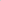 Wejście do pomieszczenia, gdzie przechowywane są nagrania z monitoringu jest możliwe w obecności Dyrektora lub pracownika ds. obsługi informatycznej, albo innego upoważnionego pracownika Żłobka.Obserwacja i rejestracja w systemie monitoringu obrazu zdarzeń prowadzona jest z poszanowaniem godności człowieka. Obserwacja ta nie może być prowadzona w sposób, który dyskryminujący obserwowane osoby w szczególności ze względu na płeć, rasę, przynależność etniczną, poglądy, wyznanie, zdrowie, seksualność lub orientację seksualną.Przetwarzaniu mogą podlegać dane osobowe utrwalone na nagraniach z monitoringu wizyjnego, w szczególności w zakresie wizerunku, cech szczególnych osób oraz numeru rejestracyjnego pojazdu.Obowiązek informacyjny względem osób, których dane osobowe mogą zostać utrwalone na monitoringu, jest realizowany za pośrednictwem tablic informacyjnych przy budynku Żłobka, strony internetowej Żłobka Samorządowego w Lesku oraz w BIP Żłobka Samorządowego w Lesku.§7Nadzór nad monitoringiem wizyjnymNadzór nad monitoringiem sprawuje Dyrektor lub wyznaczony przez niego pracownik.Nadzór nad monitoringiem obejmuje:sprawdzenie, czy na monitorach ukazuje się obraz z wszystkich kamer;wizualną ocenie jakości obrazu;ocenę obszaru obejmowanego przez poszczególne kamery;oględziny poszczególnych urządzeń, celem zlokalizowania ewentualnych uszkodzeń.W przypadku stwierdzenia jakichkolwiek nieprawidłowości w sposobie funkcjonowania monitoringu lub zaobserwowania jakichkolwiek uszkodzeń, należy niezwłocznie zawiadomić Dyrektora.Osoba nadzorująca monitoring w imieniu Dyrektora jest odpowiedzialna za zabezpieczenie dostępu do urządzeń sterujących przed zakończeniem dnia pracy.§8Prawa osób fizycznych w związku z przetwarzaniem danych osobowych przez monitoring wizyjnyŻłobek jest Administratorem danych pochodzących z monitoringu wizyjnego. Prawa i obowiązki wynikające z posiadania przez Żłobek statusu Administratora wykonuje Dyrektor przy pomocy Żłobka Samorządowego w Lesku.Osobom fizycznym, których dane osobowe są przetwarzane przez monitoring wizyjny - przysługują następujące uprawnienia: prawo dostępu do danych osobowych obejmujące prawo do oglądu nagrań z monitoringu wizyjnego oraz prawo do uzyskania kopii tych nagrań - na zasadach określonych w Regulaminie;prawo do żądania usunięcia danych osobowych (tzw. prawo do bycia zapomnianym) – w przypadku, gdy:dane nie są już niezbędne do celów, dla których były zebrane lub w inny sposób przetwarzane,osoba, której dane dotyczą, wniosła sprzeciw wobec przetwarzania danych osobowych,dane osobowe przetwarzane są niezgodnie z prawem,dane osobowe muszą być usunięte w celu wywiązania się z obowiązku wynikającego z przepisów prawa;prawo do żądania ograniczenia przetwarzania danych osobowych - w przypadku, gdy:przetwarzanie danych jest niezgodne z prawem, a osoba, której dane dotyczą, sprzeciwia się usunięciu danych, żądając w zamian ich ograniczenia,Administrator nie potrzebuje już danych dla swoich celów, ale osoba, której dane dotyczą, potrzebuje ich do ustalenia, obrony lub dochodzenia roszczeń,osoba, której dane dotyczą, wniosła sprzeciw wobec przetwarzania danych, do czasu ustalenia czy prawnie uzasadnione podstawy po stronie administratora są nadrzędne wobec podstawy sprzeciwu;prawo sprzeciwu wobec przetwarzania danych - w przypadku, gdy:zaistnieją przyczyny związane ze szczególną sytuacją osoby, której dane dotyczą, w przypadku przetwarzania danych na podstawie zadania realizowanego w interesie publicznym lub w ramach sprawowania władzy publicznej przez Administratora,przetwarzanie jest niezbędne do celów wynikających z prawnie uzasadnionych interesów realizowanych przez stronę trzecią, z wyjątkiem sytuacji, w których nadrzędny charakter wobec tych interesów mają interesy lub podstawowe prawa i wolności osoby, której dane dotyczą, wymagające ochrony danych osobowych, w szczególności gdy osoba, której dane dotyczą jest dzieckiem; prawo wniesienia skargi do organu nadzorczego, właściwego w sprawach ochrony danych osobowych. Polskim organem nadzoru jest Prezes Urzędu Ochrony Danych Osobowych.O możliwości skorzystania z praw, o których mowa w ust. 2 niniejszego paragrafu, Dyrektor rozstrzyga indywidualnie, na podstawie wniosku osoby, której dane dotyczą lub strony trzeciej realizującej cele wynikające z jej prawnie uzasadnionych interesów, po uprzedniej konsultacji z inspektorem ochrony danych.§9
Prawo dostępu do danych. Sposób rozstrzygania spraw. Charakter prawny rozstrzygnięćDyrektor zarządza odtworzenie nagrań z urzędu lub na wniosek zainteresowanej strony, mając na uwadze postanowienia §4, §10 i §11 Regulaminu i odtwarza je samodzielnie lub zleca tę czynność uprawnionemu pracownikowi w drodze polecenia służbowego. Jeżeli Dyrektor uzna to za konieczne, z oględzin monitoringu może sporządzić udokumentowany protokół. Wzór protokołu z oględzin nagrań z monitoringu wizyjnego stanowi załącznik numer 1 do Regulaminu.Udostępnienie kopii nagrań z monitoringu wizyjnego następuje pod warunkiem sporządzenia protokołu zdawczo-odbiorczego, podpisanego przez Dyrektora oraz Wnioskodawcę lub jego pełnomocnika. Wzór protokołu zdawczo-odbiorczego stanowi załącznik numer 2 do Regulaminu.Dyrektor odmawia prawa dostępu do nagrań z monitoringu w drodze pisma informacyjnego. Wzór pisma informacyjnego, w sprawie odmowy udzielenia dostępu do nagrań, stanowi załącznik numer 3 do Regulaminu.Rozstrzygnięcia Dyrektora, związane z obsługą spraw z zakresu udzielenia prawa dostępu do danych pochodzących z monitoringu, mają charakter czynności materialno-technicznych.W przypadku nieobecności Dyrektora, jego uprawnienia określone w §9-13 wykonywane są przez jego Zastępcę.§10
Prawo dostępu do danych. Udział strony trzeciej w odtworzeniu nagrańNa zasadach określonych w niniejszym artykule, odtwarzanie nagrań z monitoringu wizyjnego może odbywać się w obecności strony trzeciej.Nagrania pochodzące z monitoringu wizyjnego mogą zostać odtworzone w obecności strony trzeciej w następujących przypadkach:jest to niezbędne do realizacji celów wynikających z prawnie uzasadnionych interesów strony trzeciej – w szczególności osobie poszkodowanej, w celu identyfikacji sprawcy zdarzenia;organom uprawnionym do tego na podstawie odrębnych przepisów, w przypadku, gdy organ władzy publicznej ma prawo dostępu do nagrań w oparciu o swe władcze uprawnienia, wynikające z przepisów powszechnie obowiązującego prawa – w szczególności, gdy nagrania obrazu stanowią dowód w postępowaniu prowadzonym na podstawie prawa lub Dyrektor powziął wiadomość, iż mogą one stanowić dowód w takim postępowaniu.Zapis monitoringu może być udostępniony do wglądu wyłącznie za zgodą Dyrektora. Odtwarzanie zarejestrowanych nagrań powinno odbywać się w godzinach normalnej pracy Żłobka Samorządowego w Lesku. W uzasadnionych przypadkach, Dyrektor może polecić dokonanie przeglądu nagrań poza normalnymi godzinami pracy, w tym w obecności osób trzecich, zgodnie z zasadami określonymi w niniejszym paragrafie.Osoby przeglądające zapisy monitoringu zobowiązane są do zachowania w poufności danych zarejestrowanych oraz nieujawniania danych zarejestrowanych przez monitoring.§11Prawo dostępu do danych. Wydawanie kopii nagrańDyrektor udostępnia stronie trzeciej kopię nagrań z monitoringu wizyjnego, jeżeli jest to niezbędne do realizacji przez nią celów wynikających z jej prawnie uzasadnionych interesów. Udostępnienie kopii nagrań odbywa się na podstawie udokumentowanego wniosku strony trzeciej lub działającego w jej imieniu, prawidłowo umocowanego pełnomocnika. Wniosek należy złożyć w terminie do 21 dni licząc od dnia, w którym zdarzenie mogło zostać zarejestrowane przez monitoring wizyjny. Wnioski złożone po tym terminie mogą nie gwarantować zabezpieczenia obrazu ze względu na jego możliwe usunięcie z rejestratora poprzez nadpisanie.Udokumentowany wniosek, o którym mowa w ust. 1, zawiera w szczególności: datę złożenia wniosku; dane identyfikacyjne Wnioskodawcy w postaci jego imienia i nazwiska lub jego nazwy albo imienia i nazwiska osoby działającej w imieniu Wnioskodawcy; adres do korespondencji; uzasadnienie wniosku, zawierające przynajmniej precyzyjne sformułowanie prawnie uzasadnionych celów, których realizacji mają służyć uzyskane kopie nagrań oraz możliwie najdokładniejsze oznaczenie okresu podlegającego udostępnieniu oraz podpis osoby składającej wniosek. Wzór wniosku o udostępnienie nagrań z monitoringu wizyjnego stanowi załącznik numer 4 do Regulaminu.Jeżeli wniosek, o którym mowa w ust. 1, nie zawiera adresu Wnioskodawcy i nie ma możności ustalenia tego adresu na podstawie posiadanych danych, wniosek pozostawia się bez rozpoznania.Jeżeli wniosek, o którym mowa w ust. 1 zawiera braki formalne, Dyrektor zwraca się do Wnioskodawcy, o uzupełnienie braków formalnych w terminie 14 dni od dnia otrzymania korespondencji w tej sprawie, pod rygorem pozostawienia sprawy bez rozpoznania. Dyrektor zwraca się do Wnioskodawcy o uzupełnienie braków formalnych za pomocą pisma przewodniego. Wzór pisma przewodniego w sprawie uzupełnienia braków formalnych, stanowi załącznik numer 5 do Regulaminu.Pracownik ds. obsługi informatycznej lub w przypadku jego nieobecności pracownik go zastępujący sporządza kopię nagrania z monitoringu wizyjnego za okres, którego dotyczy wniosek osoby zainteresowanej oraz przechowuje ją w zamkniętym pomieszczeniu.Udostępnianie nagrań z monitoringu jest ewidencjonowane w „Rejestrze udostępnionych nagrań z monitoringu wizyjnego w Żłobku Samorządowym w Lesku” prowadzonym przez pracownika ds. obsługi informatycznej. Wzór „Rejestru udostępnionych nagrań z monitoringu prowadzonego przez Żłobek Samorządowy w Lesku” stanowi załącznik nr 6 do Regulaminu. Utworzona i zabezpieczona na wniosek podmiotu uprawnionego kopia nagrania nie odebrana przez wnioskodawcę jest przechowywana przez okres nie dłuższy niż 3 miesiące i po upływie tego okresu podlega fizycznemu zniszczeniu. Przedłużenie okresu przechowywania kopii nagrania wymaga złożenia kolejnego wniosku o przedłużenie okresu przechowywania nagrania przez podmiot zainteresowany.§12Udostępnianie nagrań organom władzy publicznejOrgany władzy publicznej uzyskują dostęp do nagrań z monitoringu wizyjnego w związku z realizacją swoich zadań publicznych, jeżeli nagrania stanowią dowód w postępowaniu prowadzonym na podstawie prawa lub organ władzy publicznej domaga się dostępu do nagrań w oparciu o swe władcze uprawnienia, wynikające z przepisów powszechnie obowiązującego prawa.Na zasadach i w przypadkach określonych w ust. 1, organy władzy publicznej uzyskują dostęp do nagrań z monitoringu wizyjnego, na podstawie swego udokumentowanego wniosku. W przypadkach, gdy udzielenie dostępu wiąże się z koniecznością wydania kopii nagrań lub udostępnienia nośnika zawierającego oryginalne nagrania, przekazanie nagrań odbywa się pod warunkiem uprzedniego spisania protokołu zdawczo-odbiorczego, stanowiącego załącznik numer 2 do Regulaminu.W przypadkach, gdy organ władzy publicznej domaga się dostępu do nagrań z monitoringu wizyjnego, w związku z realizacją celów wynikających z jego prawnie uzasadnionych interesów, §11 Regulaminu stosuje się odpowiednio.W wypadkach nie cierpiących zwłoki organ władzy publicznej zgłasza wniosek ustnie Dyrektorowi Żłobka Samorządowego w Lesku lub jednej z osób wymienionych w §5 ust. 6, a następnie w terminie nie dłuższym niż 5 dni dostarcza go na piśmie.W przypadku nieobecności Dyrektora, jego uprawnienia określone niniejszym paragrafem wykonywane są przez Zastępcę Dyrektora Żłobka Samorządowego w Lesku.§13Realizacja obowiązków informacyjnychUwzględniając treść ust. 2 niniejszego paragrafu, Dyrektor rozpowszechnia informacje o zasadach przetwarzania danych osobowych przez monitoring wizyjny, wymagane na gruncie art. 13 Ogólnego rozporządzenia o ochronie danych, na swojej stronie internetowej, Biuletynie Informacji Publicznej oraz na wewnętrznej tablicy informacyjnej. Klauzula zawierająca informacje wymagane na gruncie art. 13 RODO stanowi załącznik numer 7 do Regulaminu.Obszar objęty monitoringiem wizyjnym jest jednoznacznie oznakowany za pomocą tabliczek zawierających rysunek kamery, napis informujący o prowadzeniu monitoringu wizyjnego oraz skróconą klauzulę informacyjną. Przykładowa tabliczka informacyjna stanowi załącznik numer 8 do Regulaminu. Treść niniejszego Regulaminu podlega publikacji się na stronie internetowej Żłobka Samorządowego w Lesku https://lesko.pl zakładka „Żłobek Samorządowy”. Niezależnie od tego, Regulamin jest dostępny do wglądu w siedzibie Żłobka Samorządowego w Lesku.§14Postanowienia końcoweNagrania z monitoringu wizyjnego nie stanowią informacji publicznej w rozumieniu przepisów Ustawy z dnia 6 września 2001 r. o dostępie do informacji publicznej.W zapisie danych z monitoringu mogą występować nieznaczne różnice między czasem rzeczywistym, a czasem uwidocznionym na materiale z monitoringu, ponieważ system nie jest synchronizowany z zewnętrznym źródłem czasu.Niniejszy Regulamin nie ma zastosowania do przetwarzania wizerunku dokonywanego w celach innych, niż wskazane w §4. W szczególności, nie ma on zastosowania do wykorzystania wizerunku dokonywanego na podstawie zgody oraz w oparciu o przepisy Ustawy z dnia 4 lutego 1994 r. o prawie autorskim i prawach pokrewnych.Tytuły poszczególnych paragrafów Regulaminu mają charakter porządkowy. W każdym przypadku o rzeczywistej intencji i celu świadczy treść poszczególnych paragrafów, a nie ich tytuł.Zmiany regulaminu są dokonywane w trybie właściwym do jego wprowadzenia.Załącznik numer 1
do Regulaminu monitoringu wizyjnego w Żłobku Samorządowym w Lesku
PROTOKÓŁ Z OGLĘDZIN MONITORINGU WIZYJNEGO W DNIU ____________ ROKUNa podstawie udokumentowanego wniosku z dnia ____________ roku, Dyrektor Żłobka Samorządowego w Lesku, zwany dalej Udostępniającym, zezwolił PROSZĘ PODAĆ NAZWĘ INSTYTUCJI LUB IMIĘ I NAZWISKO OSOBY FIZYCZNEJ BĘDĄCEJ ODBIORCĄ, zwanym dalej Odbiorcą, na dostęp do nagrań z monitoringu wizyjnego i umożliwił ich przegląd we wnioskowanym zakresie. Zakres danych z monitoringu wizyjnego podlegający odtworzeniu, wraz z wyszczególnieniem źródła pochodzenia tych danych, został szczegółowo opisany w poniższej tabeli:Na podstawie odtworzonych nagrań ustalono następujący stan faktyczny: ________________________________________________________________________________________________________________________________________________________________________________________________________________________________________________________________________________________________________________________________________________________________________Odbiorca nagrań oświadcza, że informacje powzięte w trakcie czynności związanych z odtworzeniem nagrań z monitoringu wizyjnego, wykorzystane zostaną wyłącznie do celów określonych w udokumentowanym wniosku, stanowiącym załącznik do niniejszego protokołu.Protokół sporządzono w dwóch jednakowych egzemplarzach, po jednym dla każdej ze stron...............................................................................................
Udostępniający..............................................................................................OdbiorcaZałącznik numer 2
do Regulaminu monitoringu wizyjnego 
w Żłobku Samorządowym w Lesku
PROTOKÓŁ PRZEKAZANIA DANYCH Z MONITORINGU WIZYJNEGO 
W DNIU ____________ ROKUNa podstawie pisemnego wniosku z dnia ____________ roku, Dyrektor Żłobka Samorządowego w Lesku, zwany dalej Przekazującym, dokonuje udostępnienia danych z monitoringu wizyjnego na elektronicznym nośniku danych i przekazuje go PROSZĘ PODAĆ NAZWĘ INSTYTUCJI LUB IMIĘ I NAZWISKO OSOBY FIZYCZNEJ BĘDĄCEJ ODBIORCĄ, zwanym dalej Przyjmującym.Przekazujący przekazuje, a Przyjmujący przyjmuje dane z monitoringu wizyjnego w następującym zakresie:Przyjmujący dane oświadcza, że wykorzystane zostaną one wyłącznie do celów określonych w pisemnym wniosku, stanowiącym załącznik do niniejszego protokołu.Protokół sporządzono w dwóch jednakowych egzemplarzach, po jednym dla każdej ze stron...............................................................................................
Przekazujący..............................................................................................PrzyjmującyZałącznik numer 3
do Regulaminu monitoringu wizyjnego 
w Żłobku Samorządowym w Lesku Lesko, dnia ____________ ZNAK/NUMER SPRAWY: ____________DYREKTOR ŻŁOBKA SAMORZĄDOWEGO W LESKU
ul. Smolki 9, 38-600 Lesko,Tel. +48 731 511 351, email: zlobek.lesko@gmail.comJAN ANONIM
00-1453 Nowy Świat, ul. Krzysztofa Kolumba 1492
Tel. 536 885 698, email: jan.anonim@email.plPISMO INFORMACYJNE W SPRAWIE ODMOWY UDOSTĘPNIENIA DANYCH
Z MONITORINGU WIZYJNEGODyrektor Żłobka Samorządowego w Lesku, po rozpoznaniu wniosku z dnia ____________ roku w sprawie udostępnienia nagrań z monitoringu wizyjnego w formie proszę wybrać w zależności od treści wniosku: udzielenia prawa do przeglądu nagrań lub udzielenia prawa do udostępnienia kopii nagrań z dnia ____________ roku, odmawia możliwości skorzystania z prawa dostępu do danych.UZASADNIENIEUzasadnienie powinno mieć charakter prawny i faktyczny. Dyrektor powinien zwrócić się do inspektora ochrony danych z prośbą o zaopiniowanie wniosku o udostępnienie nagrań oraz przygotowanie odpowiedzi na wniosek.Imię Nazwisko
Dyrektor Żłobka Samorządowego w Lesku__________________________________________________________________________________________INFORMACJA O ZASADACH PRZETWARZANIA DANYCH OSOBOWYCHAdministratorem danych osobowych jest Żłobek Samorządowy w Lesku z siedzibą pod adresem: ul. Smolki 9, 38-600 Lesko. Kontakt z inspektorem ochrony danych pod adresem: iod@lesko.plDane osobowe są przetwarzane w celu udzielenia odpowiedzi na złożony wniosek. Podstawę prawną przetwarzania stanowią przepisy Ogólnego rozporządzenia o ochronie danych (art. 5 ust. 2 i art. 24 ust. 2) oraz przepisy Ustawy z dnia 8 marca 1990 r. o samorządzie gminnym (art. 9a i art. 50 ust. 2 uosg) oraz przepisy Regulaminu funkcjonowania, obsługi i eksploatacji gminnego systemu monitoringu wizyjnego. Dane osobowe mogą być przekazywane innym podmiotom tylko w takim zakresie, jaki jest niezbędny obsługi złożonego wniosku. Niezależnie od tego, dane osobowe mogą zostać przekazane organom władzy publicznej, uprawnionym do tego na podstawie przepisów prawa, na podstawie ich udokumentowanego wniosku.Dane osobowe będą przechowywane zgodnie z ustanowioną Instrukcją kancelaryjną oraz jednolitym rzeczowym wykazem akt. Zasada ta wynika z Ustawy z dnia z dnia 14 lipca 1983 r. o narodowym zasobie archiwalnym i archiwach oraz Rozporządzenia Prezesa Rady Ministrów z dnia 18 stycznia 2011 r. w sprawie instrukcji kancelaryjnej, jednolitych rzeczowych wykazów akt oraz instrukcji w sprawie organizacji i zakresu działania archiwów zakładowych.Na warunkach Ogólnego rozporządzenia o ochronie danych, właścicielom danych osobowych przysługuje prawo żądania dostępu do treści swoich danych, ich sprostowania, usunięcia lub ograniczenia przetwarzania, a także prawo do wniesienia sprzeciwu wobec przetwarzania, prawo do przenoszenia danych oraz prawo do wniesienia skargi do organu nadzorczego - Prezesa Urzędu Ochrony Danych Osobowych. Podanie treści danych osobowych jest obowiązkiem wynikającym z przepisów Regulaminu funkcjonowania, obsługi i eksploatacji gminnego systemu monitoringu wizyjnego. Niepodanie danych w wymaganym zakresie uniemożliwi zrealizowanie żądania z uwagi na brak niezbędnych informacji. W przypadku, gdy informacje są niekompletne, administrator może wezwać do uzupełnienia braków formalnych lub pozostawić sprawę bez rozpoznania. Dane osobowe nie będą przedmiotem zautomatyzowanego podejmowania decyzji, w tym profilowania.Załącznik numer 4
do Regulaminu monitoringu wizyjnego 
w Żłobku Samorządowym w Lesku
Lesko, dnia ____________rokuJAN ANONIM
00-1492 Nowy Świat, ul. Krzysztofa Kolumba 1492
Tel. 536 885 698, email: jan.anonim@email.plDYREKTOR ŻŁOBKA SAMORZĄDOWEGO W LESKU
ul. Smolki 9, 38-600 Lesko,Tel. +48 731 511 351, email: zlobek.lesko@gmail.comWNIOSEK O UDOSTĘPNIENIE NAGRAŃ Z MONITORINGU WIZYJNEGOWnoszę o udostępnienie kopii nagrań z monitoringu wizyjnego alternatywnie - w zależności od potrzeb Wnioskodawcy: umożliwienia przeglądu nagrań z monitoringu wizyjnego z dnia ____________ roku, w zakresie obejmującym godziny PROSZĘ WSKAZAĆ MOŻIWIE NAJDOKŁADNIEJSZY PRZEDZIAŁ GODZINOWY.UZASADNIENIEUzasadnienie powinno mieć charakter prawny i faktyczny. W braku możliwości wskazania konkretnych podstaw prawnych, proszę możliwie najdokładniej opisać przyczyny złożenia wniosku oraz precyzyjnie wskazać cele udostępnienia (np. jako materiał dowodowy w sprawie popełnienia przestępstwa)........................................................................................................Podpis Wnioskodawcy__________________________________________________________________________________________INFORMACJA O ZASADACH PRZETWARZANIA DANYCH OSOBOWYCHAdministratorem danych osobowych jest Żłobek Samorządowy w Lesku, z siedzibą pod adresem: ul. Smolki 9, 38-600 Lesko. Kontakt z inspektorem ochrony danych pod adresem: iod@lesko.plDane osobowe są przetwarzane w celu udzielenia odpowiedzi na złożony wniosek. Podstawę prawną przetwarzania stanowią przepisy Ogólnego rozporządzenia o ochronie danych (art. 5 ust. 2 i art. 24 ust. 2) oraz przepisy Ustawy z dnia 8 marca 1990 r. o samorządzie gminnym (art. 9a i art. 50 ust. 2 uosg) oraz przepisy Regulaminu funkcjonowania, obsługi i eksploatacji gminnego systemu monitoringu wizyjnego. Dane osobowe mogą być przekazywane innym podmiotom tylko w takim zakresie, jaki jest niezbędny obsługi złożonego wniosku. Niezależnie od tego, dane osobowe mogą zostać przekazane organom władzy publicznej, uprawnionym do tego na podstawie przepisów prawa, na podstawie ich udokumentowanego wniosku.Dane osobowe będą przechowywane zgodnie z ustanowioną Instrukcją kancelaryjną oraz jednolitym rzeczowym wykazem akt. Zasada ta wynika z Ustawy z dnia z dnia 14 lipca 1983 r. o narodowym zasobie archiwalnym i archiwach oraz Rozporządzenia Prezesa Rady Ministrów z dnia 18 stycznia 2011 r. w sprawie instrukcji kancelaryjnej, jednolitych rzeczowych wykazów akt oraz instrukcji w sprawie organizacji i zakresu działania archiwów zakładowych.Na warunkach Ogólnego rozporządzenia o ochronie danych, właścicielom danych osobowych przysługuje prawo żądania dostępu do treści swoich danych, ich sprostowania, usunięcia lub ograniczenia przetwarzania, a także prawo do wniesienia sprzeciwu wobec przetwarzania, prawo do przenoszenia danych oraz prawo do wniesienia skargi do organu nadzorczego - Prezesa Urzędu Ochrony Danych Osobowych. Podanie treści danych osobowych jest obowiązkiem wynikającym z przepisów Regulaminu funkcjonowania, obsługi i eksploatacji gminnego systemu monitoringu wizyjnego. Niepodanie danych w wymaganym zakresie uniemożliwi zrealizowanie żądania z uwagi na brak niezbędnych informacji. W przypadku, gdy informacje są niekompletne, administrator może wezwać do uzupełnienia braków formalnych lub pozostawić sprawę bez rozpoznania. Dane osobowe nie będą przedmiotem zautomatyzowanego podejmowania decyzji, w tym profilowania.Załącznik numer 5
do Regulaminu monitoringu wizyjnego 
w Żłobku Samorządowym w LeskuLesko, dnia ____________ZNAK/NUMER SPRAWY: ____________DYREKTOR ŻŁOBKA SAMORZĄDOWEGO W LESKU				
ul. Smolki 9, 38-600 Lesko,Tel. +48 731 511 351 email: zlobek.lesko@gmail.comJAN ANONIM00-1492 Nowy Świat, ul. Krzysztofa Kolumba 1492
Tel. 536 885 698, email: jan.anonim@email.plPISMO INFORMUJĄCE O BRAKACH FORMALNYCH
WE WNIOSKU O UDOSTĘPNIENIE DANYCH Z MONITORINGU WIZYJNEGODyrektor Żłobka Samorządowego w Lesku wzywa do usunięcia braków formalnych we wniosku z dnia ____________ roku w przedmiocie udzielenia prawa dostępu do nagrań z monitoringu wizyjnego w terminie 14 dni od dnia otrzymania niniejszego pisma, pod rygorem pozostawienia sprawy bez rozpoznania.Braki formalne wniosku należy uzupełnić poprzez w tym miejscu proszę określić jakie braki formalne Wnioskodawca ma uzupełnić, aby wniosek o udzielenie prawa dostępu do nagrań mógł zostać rozpatrzony. Z wyrazami szacunkuDyrektor Żłobka Samorządowego w Lesku__________________________________________________________________________________________INFORMACJA O ZASADACH PRZETWARZANIA DANYCH OSOBOWYCHAdministratorem danych osobowych jest Żłobek Samorządowy w Lesku z siedzibą pod adresem: ul. Smolki 9, 38-600 Lesko. Kontakt z inspektorem ochrony danych pod adresem: iod@lesko.plDane osobowe są przetwarzane w celu udzielenia odpowiedzi na złożony wniosek. Podstawę prawną przetwarzania stanowią przepisy Ogólnego rozporządzenia o ochronie danych (art. 5 ust. 2 i art. 24 ust. 2) oraz przepisy Ustawy z dnia 8 marca 1990 r. o samorządzie gminnym (art. 9a i art. 50 ust. 2 uosg) oraz przepisy Regulaminu funkcjonowania, obsługi i eksploatacji gminnego systemu monitoringu wizyjnego. Dane osobowe mogą być przekazywane innym podmiotom tylko w takim zakresie, jaki jest niezbędny obsługi złożonego wniosku. Niezależnie od tego, dane osobowe mogą zostać przekazane organom władzy publicznej, uprawnionym do tego na podstawie przepisów prawa, na podstawie ich udokumentowanego wniosku.Dane osobowe będą przechowywane zgodnie z ustanowioną Instrukcją kancelaryjną oraz jednolitym rzeczowym wykazem akt. Zasada ta wynika z Ustawy z dnia z dnia 14 lipca 1983 r. o narodowym zasobie archiwalnym i archiwach oraz Rozporządzenia Prezesa Rady Ministrów z dnia 18 stycznia 2011 r. w sprawie instrukcji kancelaryjnej, jednolitych rzeczowych wykazów akt oraz instrukcji w sprawie organizacji i zakresu działania archiwów zakładowych.Na warunkach Ogólnego rozporządzenia o ochronie danych, właścicielom danych osobowych przysługuje prawo żądania dostępu do treści swoich danych, ich sprostowania, usunięcia lub ograniczenia przetwarzania, a także prawo do wniesienia sprzeciwu wobec przetwarzania, prawo do przenoszenia danych oraz prawo do wniesienia skargi do organu nadzorczego - Prezesa Urzędu Ochrony Danych Osobowych. Podanie treści danych osobowych jest obowiązkiem wynikającym z przepisów Regulaminu funkcjonowania, obsługi i eksploatacji gminnego systemu monitoringu wizyjnego. Niepodanie danych w wymaganym zakresie uniemożliwi zrealizowanie żądania z uwagi na brak niezbędnych informacji. W przypadku, gdy informacje są niekompletne, administrator może wezwać do uzupełnienia braków formalnych lub pozostawić sprawę bez rozpoznania. Dane osobowe nie będą przedmiotem zautomatyzowanego podejmowania decyzji, w tym profilowania.Załącznik numer 6
do Regulaminu monitoringu wizyjnego
w Żłobku Samorządowym w Lesku
WZÓR REJESTRU KOPII NAGRAŃ Z MONITORINGU WIZYJNEGOZałącznik numer 7
do Regulaminu monitoringu wizyjnego 
w Żłobku Samorządowym w LeskuWZÓR KLAUZULI INFORMACYJNEJ O MONITORINGU WIZYJNYMZałącznik numer 8
do Regulaminu  monitoringu wizyjnego 
w Żłobku Samorządowym w LeskuWZÓR TABLICZKI INFORMUJĄCEJ O MONITORINGU WIZYJNYM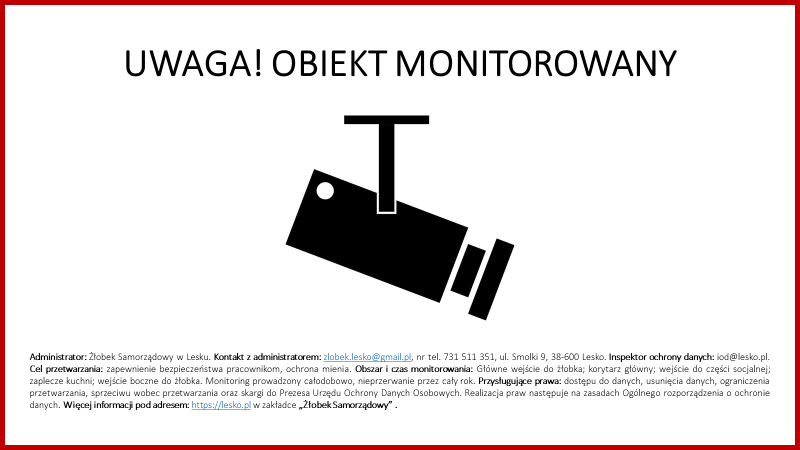 Załącznik nr 2 do zarządzenia nr …/2023 
Dyrektora Żłobka Samorządowego w Leskuz dnia ... 2023 r.ARKUSZ TESTU RÓWNOWAGI W ZAKRESIE OCHRONY PRAW I WOLNOŚCI OSÓB FIZYCZNYCH W ZWIĄZKU ZE STOSOWANIEM MONITORINGU WIZYJNEGOWYKONANO W FAZIE PROJEKTOWANIA SYSTEMU MONITORINGU WIZYJNEGOInspektor ochrony danych - zastępcaPRAWNIE UZASADNIONE INTERESY ADMINISTRATORA, REALIZOWANE W ZWIĄZKU Z PRZETWARZANIEM DANYCH OSOBOWYCH PRZEZ MONITORING WIZYJNY:Zapewnienie bezpieczeństwa pracownikom Żłobka Samorządowego w Lesku oraz ochrona mienia. Realizacja tych interesów polega na:zwiększenie subiektywnego poczucia bezpieczeństwa pracowników;ograniczenie zachowań niepożądanych, destrukcyjnych, zagrażających zdrowiu i bezpieczeństwu pracowników;ustalanie sprawców zachowań sprzecznych z obowiązującym prawem lub zasadami współżycia społecznego, celem podjęcia działań interwencyjnych i dyscyplinarnych.INTERESY LUB PODSTAWOWE PRAWA I WOLNOŚCI PODMIOTU DANYCH, KTÓRE MOGĄ BYĆ NARUSZONE PRZEZ PRZETWARZANIE DANYCH OSOBOWYCH:Prawo do poufności danych osobowych – jedynie w zakresie, który dotyczy informacji o osobie w związku z przebywaniem na obszarze objętym monitoringiem.W oparciu o Kartę Praw Podstawowych Unii Europejskiej (Dz. Urz. UE. z 30.03.2010 r., C 83/389) wydaną przez Parlament Europejski, Radę i Komisję nie stwierdza się naruszenia m.in.: godności, poszanowania życia prywatnego i rodzinnego, ponieważ przetwarzane dane obejmują wyłącznie wizerunek, rejestrowany przede wszystkim w krótkiej chwili, gdy przybywa w obszarze systemu monitoringu wizyjnego, nie wykorzystuje się przy tym żadnych narzędzi umożliwiających zautomatyzowany proces identyfikacji; prawa do ochrony danych osobowych – gdyż stosowanie monitoringu ma wyraźne podstawy prawne, obejmujące akt prawa powszechnie obowiązującego, w tym przede wszystkim ustawę o samorządzie gminnym, prawa do wolności myśli, sumienia i religii – gdyż przetwarzanie danych przez system monitoringu wizyjnego, pozostaje bez związku w tymi prawami;prawa do równości wobec prawa – gdyż zasady funkcjonowania monitoringu wizyjnego, przede wszystkim jego cele oraz zasady korzystania z nagrań dotyczą wszystkich osób przebywają w zasięgu systemu monitoringu wizyjnego w jednakowym stopniu;prawa do równości kobiet i mężczyzn, prawa do życia rodzinnego i zawodowego – gdyż zasady funkcjonowania monitoringu wizyjnego dotyczą w równym stopniu kobiet oraz mężczyzn.KONIECZNOŚĆ PRZETWARZANIA DANYCH OSOBOWYCH DO ZREALIZOWANIA PRAWNIE UZASADNIONEGO INTERESU ADMINISTRATORA:Zapewnienie bezpieczeństwa pracownikom Żłobka Samorządowego w Lesku oraz ochrona mienia: monitoring wizyjny pełni rolę prewencyjną i odstraszającą. Świadomość, że przebywa się 
w obszarze monitorowanym zapobiega przypadkom naruszenia nietykalności fizycznej oraz celowego uszkodzenia lub kradzieży mienia. Monitoring wizyjny umożliwia identyfikację sprawców omawianych czynów a ze względu na swoją doniosłość dowodową umożliwia poszkodowanym dochodzenia swoich praw przed sądem.WAŻENIE INTERESÓW ADMINISTRATORA I OSOBY, KTÓREJ DANE DOTYCZĄ:Charakter danych osobowych: wizerunek osoby, w niektórych przypadkach numer tablicy rejestracyjnej.Kategorie podmiotów danych: osoby przebywające w zasięgu kamer systemu monitoringu wizyjnego.Sposób przetwarzania danych: w postaci elektronicznej. Dane dostępne dla ograniczonej grupy osób – wyłącznie pracowników Żłobka Samorządowego w Lesku, uprawnionych do dostępu do nagrań i urządzeń sterujących monitoringiem wizyjnym. Niezależnie od tego, w szczególnych przypadkach, dostęp do danych z monitoringu wizyjnego mogą uzyskać podmioty uprawnione do tego na podstawie przepisów prawa, takie jak: organy władzy publicznej na podstawie odrębnych przepisów lub inne strony trzecie potrafiące wskazać, że dane pochodzące z monitoringu wizyjnego są im niezbędne do realizacji celów wynikających z ich prawnie uzasadnionych interesów. Ewentualne szkody administratora związane z zaniechaniem przetwarzania: straty o charakterze materialnym związane z aktami chuligaństwa, kradzieżami i zniszczeniami wynikające z niemożności dochodzenia roszczeń od sprawców tych czynów.Uzasadnione oczekiwania podmiotów danych: udostępnianie danych wyłącznie podmiotom uprawnionym do tego na podstawie przepisów prawa oraz wewnętrznych regulacji. Ograniczenie kręgu osób uprawnionych do dostępu do danych pochodzących z monitoringu wizyjnego do niezbędnego minimum. Przestrzeganie przyjętego okresu przechowywania danych osobowych. Zastosowane środki bezpieczeństwa: fizyczne zabezpieczenia obszaru przetwarzania – drzwi zamykane na klucz. Ograniczenie kręgu osób uprawnionych do dostępu do danych pochodzących z monitoringu w tym korzystania z urządzeń i aplikacji sterujących. WYNIKI TESTU RÓWNOWAGIUwzględniając powyższe okoliczności stwierdza się, że interesy administratora (Żłobka) mają charakter nadrzędny względem interesów osób, których dane dotyczą (osób, których wizerunek zostanie zarejestrowany w systemie monitoringu wizyjnego). Data nagraniaOznaczenie kameryCzas nagraniaData nagraniaOznaczenie kameryCzas nagraniaREJESTR KOPII NAGRAŃ Z MONITORINGU WIZYJNEGO
WYKONANYCH W ŻŁOBKU SAMORZĄDOWYM W LESKUREJESTR KOPII NAGRAŃ Z MONITORINGU WIZYJNEGO
WYKONANYCH W ŻŁOBKU SAMORZĄDOWYM W LESKUREJESTR KOPII NAGRAŃ Z MONITORINGU WIZYJNEGO
WYKONANYCH W ŻŁOBKU SAMORZĄDOWYM W LESKUREJESTR KOPII NAGRAŃ Z MONITORINGU WIZYJNEGO
WYKONANYCH W ŻŁOBKU SAMORZĄDOWYM W LESKUREJESTR KOPII NAGRAŃ Z MONITORINGU WIZYJNEGO
WYKONANYCH W ŻŁOBKU SAMORZĄDOWYM W LESKUREJESTR KOPII NAGRAŃ Z MONITORINGU WIZYJNEGO
WYKONANYCH W ŻŁOBKU SAMORZĄDOWYM W LESKUREJESTR KOPII NAGRAŃ Z MONITORINGU WIZYJNEGO
WYKONANYCH W ŻŁOBKU SAMORZĄDOWYM W LESKUREJESTR KOPII NAGRAŃ Z MONITORINGU WIZYJNEGO
WYKONANYCH W ŻŁOBKU SAMORZĄDOWYM W LESKUREJESTR KOPII NAGRAŃ Z MONITORINGU WIZYJNEGO
WYKONANYCH W ŻŁOBKU SAMORZĄDOWYM W LESKUREJESTR KOPII NAGRAŃ Z MONITORINGU WIZYJNEGO
WYKONANYCH W ŻŁOBKU SAMORZĄDOWYM W LESKUREJESTR KOPII NAGRAŃ Z MONITORINGU WIZYJNEGO
WYKONANYCH W ŻŁOBKU SAMORZĄDOWYM W LESKUNumer porządkowy
(cyfra łamana przez rok)Okres, którego dotyczy nagranieŹródło danych (numer kamery lub lokalizacja kamery z oznaczeniem obszaru monitorowanego)Data wykonaniaInformacja o udostępnieniu kopiiInformacja o udostępnieniu kopiiDane osoby, która sporządziła kopię 
(imię, nazwisko, stanowisko)Podpis osoby, która sporządziła kopięInformacja o zniszczeniu lub utracie kopii
(jeśli dotyczy)Informacja o zniszczeniu lub utracie kopii
(jeśli dotyczy)Informacja o zniszczeniu lub utracie kopii
(jeśli dotyczy)Numer porządkowy
(cyfra łamana przez rok)Okres, którego dotyczy nagranieŹródło danych (numer kamery lub lokalizacja kamery z oznaczeniem obszaru monitorowanego)Data wykonaniaNazwa WnioskodawcyData udostępnieniaDane osoby, która sporządziła kopię 
(imię, nazwisko, stanowisko)Podpis osoby, która sporządziła kopięData zniszczenia, utraty albo stwierdzenia utraty kopiiNumer zarządzenia lub przyczyna utraty kopiiPodpis Dyrektora, sekretarza lub innej upoważnionej osobyINFORMACJA O ZASADACH PROWADZENIA MONITORINGU WIZYJNEGO ORAZ PRZETWARZANIA DANYCH OSOBOWYCH PRZEZ MONITORING WIZYJNYINFORMACJA O ZASADACH PROWADZENIA MONITORINGU WIZYJNEGO ORAZ PRZETWARZANIA DANYCH OSOBOWYCH PRZEZ MONITORING WIZYJNYTOŻSAMOŚĆ ADMINISTRATORAAdministratorem danych osobowych jest Żłobek Samorządowy w Lesku z siedzibą pod adresem: ul. Smolki 9, 38-600 Lesko, Tel. +48 731 511 351, email: zlobek.lesko@gmail.comW imieniu Żłobka obowiązki administratora sprawuje Dyrektor Żłobka Samorządowego w Lesku.  INSPEKTOR OCHRONY DANYCHAdministrator powołał inspektora ochrony danych. Imię i nazwisko: Daniel Panek. Adres email: iod@lesko.plCELE PRZETWARZANIA I PODSTAWY PRAWNEDane osobowe będą przetwarzane w następujących celach:Zapewnienie bezpieczeństwa pracowników oraz ochrony mienia.Podstawę prawną przetwarzania danych osobowych przez monitoring wizyjny stanowią: art. 6 ust. 1 lit. f) Ogólnego rozporządzenia o ochronie danychUstawy z dnia 26 czerwca 1974 r. – Kodeks pracy (art. 222).ZAKRES, OBSZAR I CZAS MONITOROWANIAMonitoring rejestruje dane wyłącznie w zakresie obrazu (wizji), nie rejestruje przy tym dźwięku (fonii). Żłobek Samorządowy w Lesku posiada monitoring składający się z 4 kamer, który monitoruje budynek Żłobka w następujący sposób:Kamera zewnętrzna zamontowana na zewnątrz budynku monitorująca główne wejście do Żłobka;Kamera wewnętrzna zamontowana w holu nr 1 monitorująca korytarz główny z perspektywy wejścia do Sali;Kamera wewnętrzna zamontowana w holu nr 2 monitorująca korytarz główny z perspektywy wejścia do części socjalnej;Kamera wewnętrzna zamontowana na zapleczu monitorująca zaplecze kuchni oraz wejście boczne do budynku ŻłobkaObszar objęty monitoringiem wizyjnym został oznaczony tabliczkami informacyjnymi zawierającymi co najmniej informacje o monitorowaniu obiektu oraz piktogram z wizerunkiem kamery.Monitoring wizyjny funkcjonuje w czasie całego roku kalendarzowego, nieprzerwanie, przez całą dobę.ODBIORCY DANYCHDane osobowe mogą zostać przekazane podmiotom, którym Żłobek powierzył zadanie zdalnej obsługi infrastruktury służącej do prowadzenia monitoringu wizyjnego, podmiotom zapewniającym obsługę techniczną tych urządzeń w zakresie jej serwisowania oraz podmiotom uprawnionym do tego na podstawie przepisów prawa, w szczególności organom władzy publicznej lub osobom trzecim realizującym cele wynikające z ich prawnie uzasadnionych interesów. W takiej sytuacji, każdy wniosek o udostępnienie danych osobowych z monitoringu wizyjnego zostanie uprzednio poddany analizie pod kątem jego legalności oraz adekwatności danych objętych treścią wniosku.OKRES PRZECHOWYWANIA DANYCHDane osobowe przechowywane będą maksymalnie przez 1 miesiąc - po tym okresie zostaną trwale usunięte lub nadpisane. Jeżeli nagrania z monitoringu wizyjnego stanowią dowód w postępowaniu prowadzonym na podstawie prawa lub Administrator powziął wiadomość, iż mogą one stanowić dowód w postępowaniu, okres przechowywania ulega przedłużeniu do czasu prawomocnego zakończenia postępowania.PRAWA PODMIOTÓW DANYCHNa warunkach Ogólnego rozporządzenia o ochronie danych (RODO) podmiotom danych przysługują następujące prawa:- dostępu do treści swoich danych (art. 15 RODO);- do usunięcia danych (art. 17 RODO);- do ograniczenia przetwarzania danych (art. 18 RODO);- do wniesienia sprzeciwu wobec przetwarzania danych (art. 21 RODO);- prawo do niepodlegania procesom zautomatyzowanego podejmowania decyzji, w tym profilowania (art. 22 RODO).PRAWO WNIESIENIA SKARGI DO ORGANU NADZORCZEGOPodmiotom danych przysługuje prawo wniesienia skargi do organu nadzorczego zajmującego się ochroną danych osobowych w państwie członkowskim ich zwykłego pobytu, miejsca pracy lub miejsca popełnienia domniemanego naruszenia.Polskim organem nadzoru jest Prezes Urzędu Ochrony Danych Osobowych z siedzibą pod adresem 00-193 Warszawa, ul. Stawki 2, adres email: kancelaria@uodo.gov.pl. ŹRÓDŁO POCHODZENIA DANYCH OSOBOWYCHDane osobowe pochodzą z nagrań zarejestrowanych przez monitoring wizyjny.INFORMACJA O DOWOLNOŚCI LUB OBOWIĄZKU PODANIA DANYCHPodanie danych osobowych jest niezależne od woli osoby, której te dane dotyczą. Osoba przebywająca obok lub w budynku Żłobka nie posiada realnej możliwości odmowy podania danych osobowych, ilekroć znajduje się w obszarze objętym monitoringiem.Możliwość rejestracji i utrwalania obrazu, w tym wizerunku służy realizacji celów wskazanych powyżej. Oznacza to, że Żłobek może prowadzić monitoring bez konieczności uprzedniego uzyskania zgody osób znajdujących się w zasięgu rejestracji obrazu.INFORMACJA O ZAUTOMATYZOWANYM PODEJMOWANIU DECYZJI ORAZ PROFILOWANIUDane osobowe nie będą przedmiotem zautomatyzowanego podejmowania decyzji, w tym profilowania.Przedstawiono do oceny inspektora ochrony danych dniaOcena inspektora ochrony danychTest wykonano prawidłowoOsoba odpowiedzialna za dokonanie oceny